Huomaa hyväNotice the good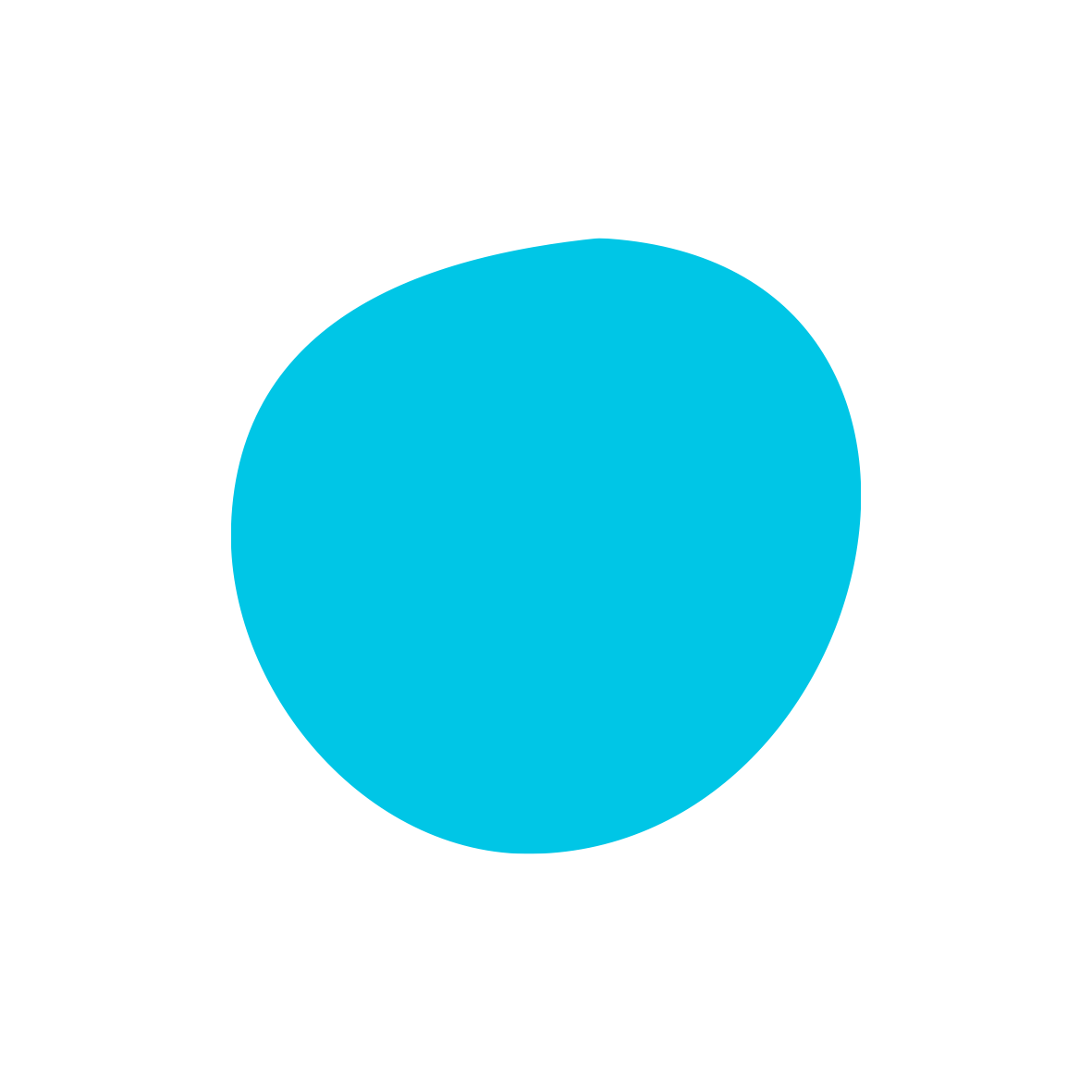 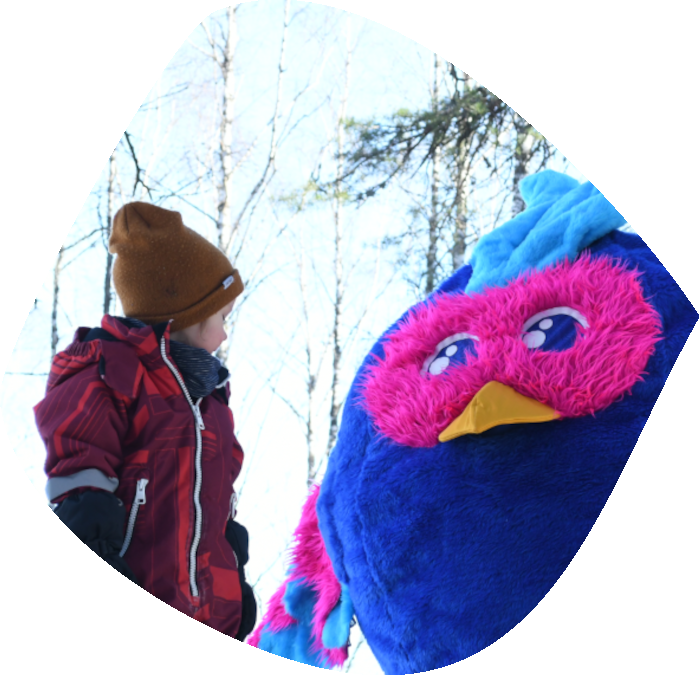 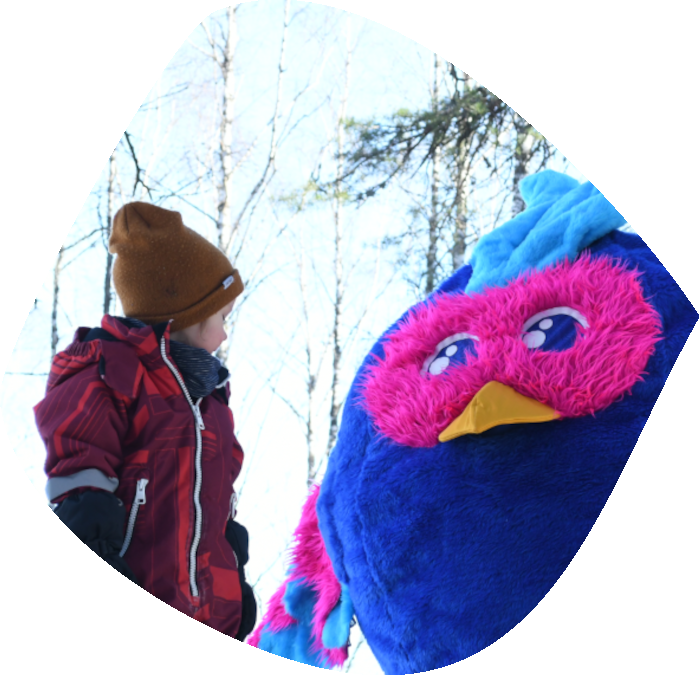 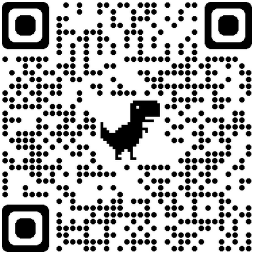 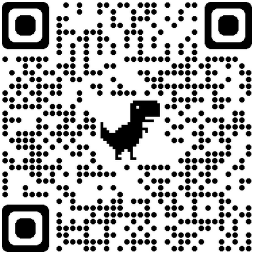 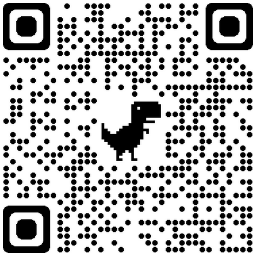 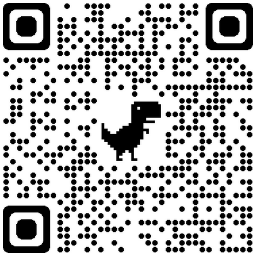 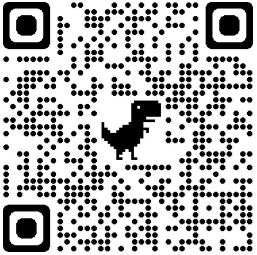 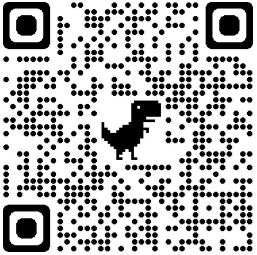 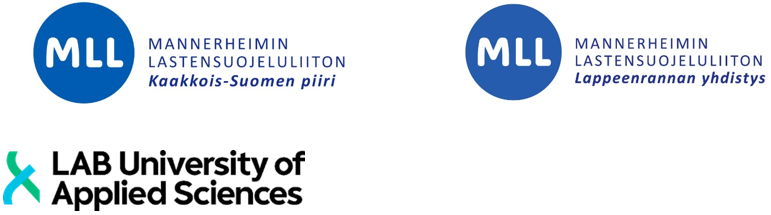 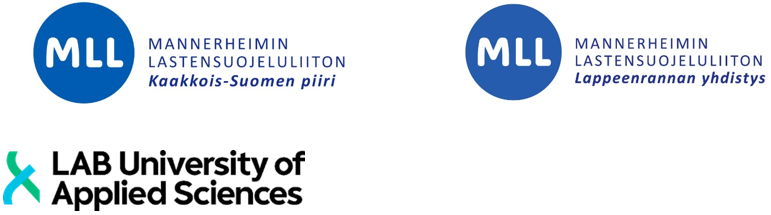 